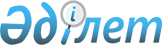 Об определении перечня должностей специалистов в области социального обеспечения, образования и культуры, являющихся гражданскими служащими и работающих в сельской местности
					
			Утративший силу
			
			
		
					Постановление акимата Аккольского района Акмолинской области от 20 марта 2014 года № А-3/102. Зарегистрировано Департаментом юстиции Акмолинской области 18 апреля 2014 года № 4114. Утратило силу постановлением акимата Аккольского района Акмолинской области от 16 октября 2014 года № А-10/427      Сноска. Утратило силу постановлением акимата Аккольского района Акмолинской области от 16.10.2014 № А-10/427 (вводится в действие со дня официального опубликования).      Примечание РЦПИ.

      В тексте документа сохранена пунктуация и орфография оригинала.

      В соответствии со статьями 18, 238 Трудового кодекса Республики Казахстан от 15 мая 2007 года, Законом Республики Казахстан от 23 января 2001 года «О местном государственном управлении и самоуправлении в Республике Казахстан», на основании решения Аккольского районного маслихата от 25 февраля 2014 года № С 30-3 «О согласовании перечня должностей специалистов в области социального обеспечения, образования и культуры, являющихся гражданскими служащими и работающих в сельской местности», акимат Аккольского района ПОСТАНОВЛЯЕТ:



      1. Определить перечень должностей специалистов в области социального обеспечения, образования и культуры, являющихся гражданскими служащими и работающих в сельской местности, согласно приложению.



      2. Постановление акимата Аккольского района «Об определении перечня должностей специалистов социального обеспечения, образования и культуры, работающих в аульной (сельской) местности» от 21 декабря 2012 года № А-12/468 (зарегистрированное в Реестре государственной регистрации нормативных правовых актов № 3609, опубликованное 25 января 2013 года в районных газетах «Ақкөл өмірі» и «Знамя Родины KZ»), признать утратившим силу.



      3. Контроль за исполнением настоящего постановления возложить на заместителя акима района Абдрахманова Н.Т.



      4. Настоящее постановление вступает в силу со дня государственной регистрации в Департаменте юстиции Акмолинской области и вводится в действие со дня официального опубликования.      Аким района                                Т.Едигенов

Приложение к постановлению   

акимата Аккольского района   

от 20 марта 2014 года № А-3/102 

Перечень должностей специалистов в области социального обеспечения, образования и культуры, являющихся гражданскими служащими и работающих в сельской местности

      1. Должности специалистов в области социального обеспечения:



      заведующий отделением социальной помощи на дому, социальный работник, специалист по социальной работе по оценке и определению потребности в специальных социальных услугах.

      2. Должности специалистов в области образования:



      руководитель и заместитель руководителя государственного учреждения, казенного предприятия, учитель всех специальностей, воспитатель, методист, музыкальный руководитель, художественный руководитель, педагог-психолог, вожатый, мастер, инструктор, преподаватель, социальный педагог, дефектолог, логопед, заведующая библиотекой, библиотекарь, медицинская сестра, диетическая сестра.

      3. Должности специалистов в области культуры:



      руководитель государственного учреждения и казенного предприятия, заведующий библиотекой, заведующий клубом, аккомпаниатор, музыкальный руководитель, библиотекарь, библиограф, методист, хореограф.
					© 2012. РГП на ПХВ «Институт законодательства и правовой информации Республики Казахстан» Министерства юстиции Республики Казахстан
				